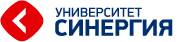  Факультет УправленияПЛАНУЧЕБНОЙ ПРАКТИКИобучающегося группы ___________         _____________________________________                    Шифр и № группы                 Фамилия, имя, отчество обучающегосяСОДЕРЖАНИЕ УЧЕБНОЙ ПРАКТИКИРуководитель практики от Университета   ________________________________________                                                                                                                                                                          Должность, ученая степень, ученое звание _______________________________________                                                ____________________       ______________________________                                                              Подпись                              И.О. Фамилия«___» ______________ 2019г.Ознакомлен:                                    ________________       ______________________________                                                                   Подпись                      И.О. Фамилия обучающегося«___» ______________ 2019г.Негосударственное образовательное частное учреждение высшего образования«Московский финансово-промышленный университет «Синергия»Факультет «Управления»ИНДИВИДУАЛЬНОЕ ЗАДАНИЕНА УЧЕБНУЮ ПРАКТИКУ (ПРАКТИКУ ПО ПОЛУЧЕНИЮ ПЕРВИЧНЫХ ПРОФЕССИОНАЛЬНЫХ УМЕНИЙ И НАВЫКОВ)обучающегося группы ___________         _____________________________________                                          шифр и № группы                        фамилия, имя, отчество обучающегосяМесто прохождения практики: Муниципальное бюджетное дошкольное образовательное учреждение Петрозаводского городского округа  «Детский сад №70 «Цветик-семицветик»Срок прохождения практики: с «12» ноября 2018 г. по «25» ноября 2018 г. Руководитель практики от Университета                                        должность, ученая степень, ученое звание                                                ____________________       ______________________________                                                              Подпись                                                 И.О. Фамилия«___» ______________ 2019г.Руководитель практики от профильной организацииПедагог-психологВекслер А.П.                                                                                         ___________________                                                                                                                           Подпись                                                     «23»  ноября 2018 г.Задание принято к исполнению        ________________    __________________________                                                                      подпись               И.О. Фамилия обучающегося«___»______________ 2019г.ОТЧЕТ О ПРОХОЖДЕНИИ УЧЕБНОЙ ПРАКТИКИДневник учебной практики:«  23   » ноября  2018 г.Краткий отчет о практике.2018Во время прохождения квалифицированной практики с 12.11 по 25.11.2018 года, в Муниципальное бюджетное дошкольное образовательное учреждение Петрозаводского городского округа  «Детский сад №70 «Цветик-семицветик» по адресу: : Республика Карелия, г. Петрозаводск проспект Александра Невского 15-А, 185005, свою работу строила в соответствии с основным содержанием, целью и задачами квалифицированной  практики. С первых дней практики нашла подход к каждому педагогу ДОУ. При подготовке и выполнении заданий чувствовала уверенность, так как имею достаточную методическую базу знаний и чувствовала заинтересованность руководителя практики в выполняемых мною заданиях. Считаю, что наиболее успешным было проведение эмпирического исследования особенностей эмоционально-волевой сферы старших дошкольников, склонных к агрессии. Во время проведения данного эмпирического исследования и по результатам констатирующего этапа исследования, мною была разработана коррекционная программа для работы со старшими дошкольниками. Считаю, что со всеми заданиями, которые предполагались программой практики, справилась на достаточном уровне. Наиболее успешной работой, полагаю, было, проведение занятий  корекционно-развивающего направления. К высокому уровню проведения занятий меня привели фундаментальные теоретические и методические знания по данному направлению работы и  сопровождение проведения, с вытекающим анализом, психологом ДОУ.Затруднений в выполнении заданий практики не испытывала, но иногда ощущала недостаток уверенности при самостоятельном проведении консультационного направления работы. Считаю, что причина этому малый опыт  практической деятельности. Уверена, что наиболее важным для собственного личностного и профессионального роста будет посещение  дополнительных занятий и самообразование в данном направлении. После прохождения учебной  практики, могу с уверенностью сказать о том, что для меня значительно повысилась значимость образа «Я - психолог».Заключение руководителя от УниверситетаОсобое мнение руководителя от Университета (при необходимости): «   » ____________ 201__ г.Руководитель от УниверситетаЗаключение руководителя от организацииЗа  время  прохождения  учебной практики студентка  закрепила  знания  про  функциональные  обязанности  практического  психолога,  теоретические  знания, сформулировал  практические умения  психолога  по  основным  направлениям  его  деятельности: психодиагностика, психокоррекция, психологическое  консультирование. Сформулировала  умение  выявлять  содержание  психокоррекционной  работы,  использовать  современные,  рациональные  формы и методы  её  организации.  Отлично  справилась с  составлением  коррекционной  программы  с  учётом  индивидуальных  особенностей  детей старшего дошкольного возраста. Успешно  провела  коррекционную  программу, сделала  содержащие  выводы  и  дала  профессиональные консультации.  К участникам  педагогического  процесса  с  первого  дня  практики  имела  подход  без  особых  трудностей.Студенткой была разработана технология коррекционной работы с детьми старшего дошкольного возраста  с агрессивным поведением, в основу которой положено формирование у детей чувства социальной идентичности со взрослым, осознание ребенком себя как субъекта морального выбора, содействие формированию у ребенка с агрессивным поведением нравственно опосредованной позиции «человек - человек» в отношениях со взрослым и развитие способности к децентрации и кооперации.Одним из наиболее существенных аспектов проблемы формирования личности ребёнка с агрессивным поведением в исследуемом возрастном периоде является то обстоятельство, что агрессия осуждается взрослыми, но в данном возрасте она еще приемлема для детей. Студентка смогла выявить, что дети с агрессивным поведением энергичны в своих воздействиях на окружение и часто более успешны в достижении своих целей по сравнению со многими другими детьми, выглядят в глазах сверстников как обладающие такими престижными качествами как независимость, самостоятельность, смелость, они идут на открытый конфликт со взрослым и, к сожалению, не всегда взрослый находит возможность разрешить его конструктивно. 	Большое внимание было уделено разработки консультации и рекомендаций для участников образовательно-воспитательного процесса. При проведении консультаций были раскрыты многие вопросы.Содержание индивидуального задания на практику, соотнесенное с планируемыми результатами обучения при прохождении учебной практики в образовательном учреждении:Общая характеристика МДОУ Детский сад №70  
г. Петрозаводск Республика КарелияМуниципальное бюджетное дошкольное образовательное учреждение Петрозаводского городского округа  «Детский сад №70 «Цветик-семицветик»Cокращенное название: МДОУ «Детский сад № 70»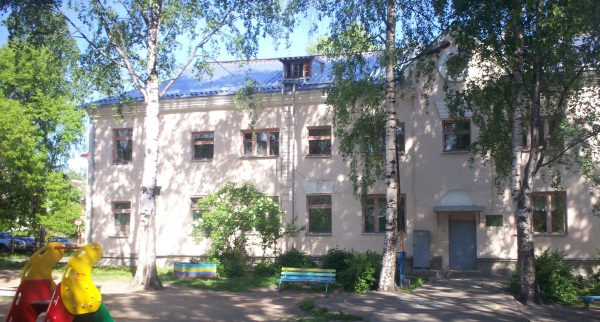 Учредитель: Администрация Петрозаводского городского округаАдрес: Республика Карелия, г. Петрозаводск проспект Александра Невского 15-А, 185005Телефоны:руководитель Кочкина Ирина Витальевна (8142) 73-16-84;медицинский кабинет (8142) 73-18-28Режим работы: с 7:30 до 18:00.Выходной: суббота, воскресенье.Адрес электронной почты: detskiisad70@yandex.ruОсновной целью деятельности Учреждения является предоставление общедоступного и бесплатного дошкольного образования по образовательным программам дошкольного образования и обеспечение присмотра и ухода за детьми дошкольного возраста.Образовательная деятельность осуществляется  по Основной  общеобразовательной программе дошкольного образования, созданной на основе примерной программы "От рождения до школы" под редакцией  Н.Е. Вераксы.Образовательная деятельность осуществляется  на государственном языке Российской Федерации.Срок обучения: 4 годаУровень образования: ДошкольноеФорма обучения: Очная форма получения дошкольного образования
Численность воспитанников: 104В МДОУ функционирует 4 возрастные  группы:младшая - (3-4 года) – 26 воспитанников средняя группа - (4-5 лет) - 27 воспитанниковстаршая группа - (5-6 лет) – 26 воспитанниковподготовительная к школе группа - (6-7 лет) - 25 воспитанников.Анализ  основ организации деятельности психологаОрганизация профессиональной деятельности педагогом  – психологом ДОУ осуществляется в соответствии с целью и задачами образовательного учреждения и определяется функциональными обязанностями:забота о психическом здоровье личности, создание для нее развивающей, психологически комфортной среды;проведение регулярных массовых обследований с целью контроля за ходом психического развития, определение лиц, нуждающихся в психологической помощи, осуществление их учета и контроля;
проведение необходимых психолого-педагогических измерений, обработка результатов, подготовка психологических заключений и рекомендаций;осуществление просветительской работы среди детей, родителей, педагогов. Консультационная работа. Планирование и организация профориентационных исследований и профконсультаций. Обеспечение психопрофилактической работы, выявление лиц, находящихся в зоне психологического риска;оказание помощи семье в налаживании микроклимата, в эффективном воспитании детей, в решении внутрисемейных конфликтов;
осуществление работы по развитию способностей детей, формированию психологической культуры личности, обучению адекватным взаимоотношениям, решению деловых и межличностных конфликтов, оказанию помощи в экстремальных ситуациях;проведение психодиагностической работы, участие в углубленном изучении детей, подростков с привлечением дефектологов, врачей, юристов и других специалистов;формирование банка данных о достижениях научной и практической психологии, психологических обследованиях педагогов, детей, новых методиках диагностики.Профессиональная  деятельность психолога  ДОУ осуществляется в следующих направлениях: психологическое просвещение детей, педагогов и родителей организуется с целью приобщения педагогов, родителей и детей к психологическим знаниям;психологическая профилактика. В этом направлении психологом проводится работа по сохранению, укреплению и развитию психологического здоровья детей. С этой целью психологом разрабатываются развивающие и целевые программы по принятию профилактических мер; психологическая диагностика — изучение индивидуальных и возрастных особенностей личности, а также особенностей межличностного взаимодействия;психологическая коррекция планируется и осуществляется на основе диагностики с целью устранения отклонений в психологическом и личностном развитии детей, формировании различных умений и навыков.психологическое консультирование - оказание помощи всем участникам учебно-воспитательного процесса в решении возникающих проблем.аналитическая деятельность психолога предполагает научное обоснование и поиск теоретически обоснованных причин возникающих проблем, разработку комплексных рекомендаций для всех участников педагогического процесса.Содержание  работы по реализации цели и задач учебного учреждения отражено в планировании работы психолога с детьми, родителями, педагогами. Психологом широко используются разнообразные формы и методы работы: лекции, беседы, «круглые столы», проводящиеся на методических совещаниях и родительских собраниях, групповые и индивидуальные консультации, тренинги, психологические игры, семинары-практикумы, родительские собрания, кружковая работа, выставки, подготовка памяток, подбор и распространение психологической и психолого-педагогической литературы, выпуск тематических газет.Для реализации должностных обязанностей психолог тесно взаимодействует с администрацией ДОУ, воспитателями, родительским коллективом, дефектологом и логопедом.Кабинет психолога располагается на втором этаже и условно разделен на три зоны: рабочая зона психолога (рабочий стол, шкафы с литературой и документацией), зона психологической разгрузки, проведения консультаций (мягкая мебель, журнальный столик, магнитофон); зона для проведения индивидуальный и групповых коррекционных занятий, диагностики (столы, стулья, доска, письменные принадлежности). Кабинет просторный, светлый, современный, уютный.Методическое  оснащение кабинета психолога находится на высоком уровне и представлено наличием: библиотеки учебной и методической литературы: книги, журналы монографии, статьи, программы, методические рекомендации.нормативных документов: Закон РФ «О правах ребенка», Закон РФ «Об образовании в РФ», «Программа воспитания детей и  учащейся молодёжи» (2000 г.); Конвенция ООН о правах ребёнка; Приказ министра образования РФ от 13.08.98 № 496 «Об утверждении положения о кабинете психологической службы учреждений образования»; Тарифно-квалификационные характеристики по должностям работников системы образования; Этические стандарты психологов; Этический кодекс психолога.планирования: годовой план работы, утвержденный руководителем учреждения; календарный план (на месяц);  план-сетка работы на неделю; ежедневный план (журнал учета работы);отчетной документации: аналитические отчеты о проделанной работе, аналитические справки по результатам диагностических обследований, рекомендации педагогам, протоколы; журнал учета консультаций; журнал учета коррекционной работы.методической документации, оформленной в папках «Банк развивающих игр»; «Картотека диагностических материалов; «Материалы диагностики (стимульный материал)»; материалы диагностики и консультирования; «Коррекционные программы», материалы коррекционных занятий; «Просветительская работа» (тексты, конспекты, тезисы выступлений на педсоветах, МО, родительских собраниях) и др.  	  Особое внимание психолога в ДОУ направлено на работу с детьми из неблагополучных семей, психологическое сопровождение детей, попавших в трудную жизненную ситуацию, изучение личностных особенностей детей.Анализ  профессиональной деятельности педагога - психолога позволяет говорить о  создании им необходимых условий  по реализации своих функциональных обязанностей, что обеспечивается высоким  уровнем компетентности специалиста. Эмпирическое исследование особенностей эмоционально-волевой сферы старших дошкольников, склонных к агрессииРезультаты наблюдения и выявления проблемыВо время практики я провела  наблюдение, и было выявлено, что некоторые дети ведут себя агрессивно. В результате моя работа была нацелена на исследовании и устранение негативных проявлений в поведении старших дошкольников. Повышенная агрессивность старших дошкольников является наиболее острой проблемой, как для педагогов, психологов, так и для всего общества. Увеличение числа агрессивных детей ставит  перед нами  задачу изучения психологических условий, которые вызывают данные опасные явления. Но, даже большое количество исследований в данной области, не дают ответы на те вопросы, которые  связаны с истоками агрессивности.Исследователи  разнообразных направлений предлагают нам всевозможные подходы к определению агрессивного поведения и его сущности, но, в общем,  агрессивность понимается нами как целеустремленное нанесение физического или же  психического ущерба другому индивиду.Такие формы агрессии являются достаточно характерными для большинства старших дошкольников. Но нам так, же известно, что у обусловленной категории детей  агрессия, которая является  устойчивой формой поведения, не только остаётся в сохранности, но и продолжает развиваться, модифицируясь в достаточно устойчивое качество личности. В результате понижается  продуктивный потенциал детей, уменьшаются возможности нормальной  коммуникации, изменяется их развитие личности.Можно сказать о том, что способность старшим дошкольникам справляться с личной агрессией, в значительной мере определяет будущее, благополучие, а также развитие индивидуальных качеств личности.Увеличившийся за последнее время интерес к исследованию эмоционально-волевой сферы старших дошкольников, определяется тем, что лишь выяснение закономерностей эмоционального развития дает возможность формировать эмоции, которые закладывают основу нравственного развития детей, а также их личности.   Эти  вопросы  имеют немалое значение для совершенствования учебно-воспитательного процесса в общеобразовательных учреждениях.Проблема эмоционального развития ребёнка  относится к важным проблемам в детской психологии и педагогике. Вместе с тем эта проблема считается до сих пор недостаточно разработанной.Обширные исследования, посвященные эмоциональному развитию, создают фундамент  для понимания этой проблемы в будущем.Цель нашего исследования:  изучение особенностей развития эмоционально-волевой сферы у детей с проявлениями агрессии.Объектом нашего исследования является детская агрессивность как социально-педагогический феномен.Предмет  исследования: эмоционально-волевая сфера агрессивных детей старшего дошкольного возраста. Гипотезой исследования является положение о том, что своевременная диагностика и целенаправленная коррекционная работа будет способствовать развитию эмоционально-волевой сферы детей дошкольников с проявлениями агрессии.
Во время практики  были поставлены некоторые задачи:- Необходимость в проведении  теоретического анализа доступной литературы. Обобщение и  систематизация  теоретических данных  по данной проблеме.-  Определение  понятия, а  также  причины агрессивности дошкольников.- Изучение особенностей  развития эмоций у дошкольников с проявлениями агрессии.Во время прохождения практики, были использованы следующие методы:1. Анализ литературных источников по проблематике развития эмоционально-волевой сферы дошкольников склонных к агрессивному поведению.2. Анализ результатов проведённого психолого-педагогического эксперимента.3. Наблюдение за деятельностью детей старших дошкольников имеющих проявление агрессии.4. Беседа и опрос детей.5. Экспериментальное проведение коррекционной программы.Экспериментальная база: Муниципальное бюджетное дошкольное образовательное учреждение Петрозаводского городского округа  «Детский сад №70 «Цветик-семицветик»В исследовании приняли участие дети старшего дошкольного возраста  в количестве 15 человек (8/ 53,3% девочек и 7/46,7% мальчиков) возрастом в пределах 8 лет.Описание и организация методов исследования эмоционально-волевой сферы старших дошкольников, склонных к агрессииЦель работы: изучить особенности эмоционально-волевой сферы и разработать коррекционную программу, направленную на коррекцию эмоционально-волевой сферы у детей старшего дошкольного возраста  склонных к агрессии.Для достижения  цели работы, нами были выдвинуты следующие задачи:Изучить состояние эмоционально-волевой сферы старшего дошкольного возраста  склонных к агрессии.Провести коррекционную программу с детьми данной категории, направленную на коррекцию эмоционально-волевой сферы и проанализировать полученные результаты. Для решения поставленных задач нами в начале исследования были использованы следующие методы: - теоретические: теоретико-методологический анализ состояния проблемы исследования; анализ психолого-педагогической, научно-методической литературы по нашей проблеме исследования; - экспериментальные: наблюдение; тестирование; констатирующий и формирующий эксперименты; - методы анализа экспериментальных данных: статистическая обработка, интерпретация результатов.В исследовании нами были использованы следующие методы. 1. Констатирующий эксперимент, который был проведён в начале исследования и был направлен на выяснение уровня развития эмоционально-волевой сферы детей старшего дошкольного возраста склонных к агрессии.2. Формирующий эксперимент, который позволил реализовать педагогический эксперимент и проверить на практике эффективность гипотетического предположения. 3. Контрольный эксперимент, организованный с целью проверки полученных выводов и разработанной программы развития эмоционально-волевой сферы  детей старшего дошкольного возраста  склонных к агрессии.Респондентаи  исследования явились старшие дошкольники в количестве     15 человек     (8/ 53,3% девочек и 7/46,7% мальчиков). В исследовании были использованы следующие методики:1. Методика «Изучение волевых проявлений» (Г.А. Урунтаева).2. Методика «Изучение произвольного поведения» (Г.А. Урунтаева).Данные методики более подробно представлены в приложении №2.Программы психологической помощи для детей старшего дошкольного возраста,  склонных к агрессии	Агрессивность как черта личности неизбежно придает взаимоотношениям деструктивный оттенок, разобщает людей, держит их в напряжении.  Агрессивных детей сверстники часто  не  любят, навешивая на них  ярлыки самых неприятных. Агрессивные дети, как правило, не обучены адекватным средствам общения, в группе живут обособлено, чаще других детей вступают в конфликт со взрослыми  и сверстниками, часто отказываются от взаимодействия с ними, и  думают, что не будут приняты остальными членами группы. Они с помощью  своей агрессии пытаются установить контакт, что приводит к порицанию  в их сторону и отвержению. Агрессивные дети имеют низкий уровень эмпатии, им сложно распознавать свои и чужие эмоции.                                         	Во взаимоотношениях очень часто подозрительны и насторожены.             Таким детям необходимо помочь наладить отношения с окружающими, чтобы этот фактор не стал тормозом на пути развития их личности. Это и обусловило актуальность данной программы, цель которой заключается в коррекции взаимоотношений детей с агрессивным поведением.	Для реализации поставленной цели нами были выделены следующие направления работы:обучение ребенка приемлемым способам и техникам выражения гнева;обучение навыкам контроля и управления собственным гневом;обучение ребенка конструктивным поведенческим реакциям;формирование осознания собственного эмоционального мира,                         а так же чувств других людей, развитие эмпатии;развитие позитивной самооценки.	Программа предполагает следующие принципы взаимодействия:отказ от использования ярлыков;принцип конструктивной, обратной связи;принцип конфиденциальности;принцип взаимодействия в стиле диалога;принцип оптимизации и развития;принцип опоры на положительное;принцип уважения неудач;принцип добровольности;принцип сознательности и активности.Количественный состав группы: на этапе отреагирования гнева работа должна строиться в индивидуальном порядке, следующие этапы коррекционной работы могут вестись одновременно со всеми детьми. 	Общее количество занятий: 6 занятий (2 индивидуальных и 
4 групповых)	Продолжительность одного занятия: 30 минут. Тематический планЗадачи коррекционной работы по развитию эмоционально-волевой сферы детей старшего дошкольного возраста, склонных  к агрессииНа 2-м этапе исследования после проведения диагностики для детей была разработана коррекционная программа.В процессе коррекционной  работы необходимо было решить следующие задачи: Снять чрезмерное напряжение, страхи и тревожное состояние у детей.Создать положительное эмоциональное настроение и атмосферу "безопасности" в группе.Снять состояние психического дискомфорта.Помочь справиться с негативными переживаниями, которые препятствуют нормальному самочувствию детей дошкольного возраста.Дать возможность почувствовать себя самостоятельным и уверенным человеком.Формировать адекватную самооценку у детей, корректировать зависимость от окружающих.Развивать навыки общения, игровые умения и навыки, регуляцию социальных отношений детей.Осуществлять профилактику нежелательных негативных тенденций в поведении детей.Развивать произвольное управление поведением, способность сопереживать, волевое усилие, сосредоточенность на определенной работе. В ходе работы мы соблюдали следующие принципы психолого-педагогического сопровождения игровой деятельности детей:1. Стимуляция и поддержка игровой деятельности.2. Недирективность в игровом взаимодействии с ребёнком.3. Уважительное отношение к игре ребёнка и к самому ребёнку.4. Оптимальная организация игровой среды.В ходе работы с детьми были соблюдены педагогические условия:1. Подготовка к проведению коррекционной программы, ее проведение и анализ.2. Руководство коррекционной программой.3.Учет особенностей развития детей.4. Поддержание интереса к занятиям.5. Гуманное отношение к ребенку во время проведения программы. В приложении, представлена разработка коррекционной программы, которая была проведена с детьми, склонных к агрессии. Итак, нами подобраны методики исследования, которые позволяют решить поставленные задачи.Результаты исследования особенностей эмоционально-волевой сферы старших дошкольников, склонных к агрессииИсследование с использованием вышеуказанных методик позволило выявить следующие особенности развития эмоционально-волевой сферы детей старшего дошкольного возраста . Результаты исследования особенностей волевых проявлений, полученных по методике «Изучение волевых проявлений» представлены в таблице 1. Таблица 1 - Результаты исследования особенностей волевых проявлений у детей старшего дошкольного возраста  Результаты распределились следующим образом:  - 33,3% детей способны удержать и достигать поставленную педагогом цель, некоторые самостоятельно способны ставить цели. Это хорошо проявлялось в игровой деятельности, в планировании своих действий. Дети, которые не проявили способность в достижении цели, отличались высокой активностью, расторможенностью, агрессивностью, неумением собраться. При неуспехе в деятельности они бросали работу, говоря, что у них и так всегда ничего не получается, что они такие «неспособные».В ходе исследования выяснилось, что 33,3% детей умеют сдерживать свои эмоции и непосредственные желания, а остальные дети не проявили такой способности. Данные дети при выполнении трудных заданий могли бросить работу, порвать рисунок, кинуть мяч, уйти и т.д. При выполнении совместных игр в группе данные дети не всегда делали то, что требуется по правилам игры, говоря, что они не хотят этого. Было выявлено, что 20% исследованных, обладают дисциплинированностью. Учащиеся, не обладающие ею, проявили следующее: они не подчинялись правилам поведения, не выполняли требований педагогов, родителей, реагируя на них криком, плачем и т.д.Самостоятельность в деятельности была выявлена у 33,3% респондентов. Данные дети вполне самостоятельно выполняют ряд требований взрослых, без напоминаний. Дети, которые не проявили признаков самостоятельности, напротив, нуждаются в напоминании, в руководстве взрослых. Настойчивость проявили 33,3% детей. Данные дети в ситуации неуспеха смогли мобилизоваться, проявить упорство.Организованность проявили 20% детей. Данные дошкольники смогли рационально организовать свою деятельность. Инициативность была прослежена у 33,3% детей. Чаще всего инициативность была при проведении свободных игр. Дети предлагали свои игры, методы игры и т.д. Была отмечена инициативность у некоторых детей на развивающих занятиях.Анализируя сформированность привычек детей, видим, что наиболее сформированы такие привычки, как: поддержание чистоты тела. Почти все дети без напоминаний моют руки перед приемом пищи, после прогулок.В целом, подводя итог результатам, оценивающим особенности волевых проявлений у детей, видим, что отмечаются некоторые трудности в сформированности регуляции своей деятельности, в проявлении излишних эмоций у некоторых детей, в организации работы, в доведении дела до конца, в сдерживании своих эмоций и т.д.  Следующим шагом исследования стало проведение методики «Изучение произвольного поведения». После проведения данной методики нами были сформированы три группы детей. В первую группу (высокий уровень развития произвольного поведения) вошли дети, которые смогли ожидать в течение 3 и более минут, подглядывали один раз, не проявляли самостоятельных действий. Во вторую группу (средний уровень развития произвольного поведения) вошли дети, которые смогли ожидать в течении 1,6-3 минут, при этом подглядывали 2-4 раза, проявили только одно самостоятельное действие. В третью группу (низкий уровень развития произвольного поведения) вошли дети, которые смогли ожидать менее 1,6 минут, при этом подглядывали более 4 раз, проявили более одного самостоятельного действия.  На рисунке 1 отражены результаты исследования.Рис. 1. Результаты исследования по методике «Изучение произвольного поведения»Итак, результаты распределились следующим образом. Оказалось 60% детей с низким уровнем развития произвольного поведения. Данные дети при проведении исследования не смогли проявить волю и ожидать длительное время с закрытыми глазами. Средний уровень развития произвольного поведения показали 33,3% детей. Данные дети при проведении исследования смогли проявить некоторую волю и ожидали своей очереди в течение 1,6-3 минут, при этом они немного подглядывали и иногда могли сделать непроизвольное движение за конструктором. Высокий уровень развития произвольного поведения показали 13,3% детей. Данные дети при проведении исследования смогли проявить волю и ожидали своей очереди в течении 3 минут и более, при этом они не подглядывали и не делали произвольных самостоятельных движений.Итак, данная методика позволила выявить следующие особенности эмоционально-волевой сферы детей старшего дошкольного возраста: дети испытывают трудности в произвольности поведения, не всегда могут сдерживать свои эмоциональные проявления, что может быть причиной при последующем обучении в школе. В ходе исследования было установлено, что дети младшего школьного возраста имеют особенности в развитии эмоционально-волевой сферы, которые проявились в уровне сформированности умений удержания и достижения цели, в степени владения эмоциями, в качестве их проявления. У ряда детей недостаточно сформированы такие волевые качества как: дисциплинированность, самостоятельность, настойчивость, организованность, инициативность. Для развития эмоционально-волевой сферы нами была разработана и проведена коррекционная программа. В заключении можно привести высказывание Перри и Бассей, с которым я  полностью согласна. Агрессивные дети, как правило, вырастают в семьях, где дистанция между родителями и детьми огромна, где мало интересуются развитием детей, где не хватает тепла и ласки, отношение к проявлению детской агрессивности безразличное или снисходительное, где в качестве дисциплинарных воздействий вместо заботы и терпеливого объяснения предпочитают силовые методы, особенно физические наказанияПРИЛОЖЕНИЕПрограмма коррекциивзаимоотношений детей с агрессивным поведением Занятие № 1 (индивидуальное).Упражнение «Рисование собственного гнева».	Цель: обучение ребенка приемлемым способам разрядки гнева и агрессивности, отреагирование негативной ситуации в целом.	Для выполнения упражнения понадобятся листы бумаги  для рисования, цветные мелки, фломастеры.	1. Попросите ребенка подумать от той ситуации (человеке), которая вызывает максимальное чувство гнева, агрессии с их стороны.	2. Попросите ребенка отметить, в каких частях (части) тела  он максимально ощущает свой гнев. Обсудите это с ребенком.	3. Когда ребенок будет рассказывать о своих ощущениях, спросите его: «На что похож твой гнев?», «Можешь ли ты его изобразить  в виде рисунка».	Как правило, дети охотнее откликаются на рисунок. Часто чувство гнева ассоциируется у детей с огненной лавой, разбушевавшимся вулканом, черным ураганом, драконом, разъяренным тигром, пантерой или конкретным обидчиком, который вызывал столь сильные негативные чувства.	4. Важно обсудить с ребенком его рисунок, проявляя при этом искренний интерес, и отметить: что изображено на рисунке; что чувствовал ребенок, когда рисовал свой гнев; 	5. Далее спросите ребенка, что ему хочется сделать с этим рисунком.	Часто дети в ходе рисования своего гнева (ярости, агрессии) начинают высказывать все, что они думают по поводу всей ситуации и своего обидчика. Не нужно мешать им, поскольку чем полнее они выскажутся, тем более это будет способствовать изменению образа в позитивную сторону, а, следовательно, позитивному изменению  их эмоционального состояния в целом.	Упражнение «Сдвинь камень».	Цель: обучение ребенка навыкам соморегуляции.	Ребенок лежит на спине. Попросить его представить, что возле   правой ноги лежит огромный тяжелый камень. Нужно хорошенько упереться правой ногой (ступней) в этот камень и постараться хотя бы слегка сдвинуть его с места. Для этого следует слегка приподнять ногу и сильно напрячь ее (8-12 секунд). Затем нога возвращается в исходное положение; «нога теплая, мягкая, отдыхает». Затем то же самое проделывается с левой ногой.Упражнение «Солнечный зайчик».Цель:  обретение внутренней стабильности, спокойствия.	Солнечный зайчик заглянул тебе в глаза. Закрой их. Он побежал                  по лицу, нежно погладь его ладонями: на лбу, на носу, на ротике,                         на щечках, на подбородке, поглаживай аккуратно, чтобы не спугнуть, голову, животик, руки, он забрался за шиворот, – погладь его.Занятие № 2 (индивидуальное).Упражнение «Пластическое изображение гнева».Цель: обучение ребенка приемлемым способам разрядки гнева и агрессивности, отреагирование негативной ситуации в целом.	Попросите ребенка встать в произвольную позу (или сесть). Затем попросите его подумать о той ситуации (человеке), которая вызывает                 у него  наибольшее чувство гнева. 	Затем попросите его сосредоточиться на своих ощущениях и отметить, в каких частях (части) тела они наиболее сильные. Попросите ребенка встать (если они сидел), и пусть он начнет совершать движения таким образом, чтобы максимально выразить те чувства (негативные ощущения), которые испытывает. Причем побудительный импульс движения должен исходить из той части тела, где негативные чувства (ощущения) наиболее сильные. При этом не нужно контролировать свои движения, важно выразить свои чувства.	Обсуждение: легко ли было выполнить упражнение; в чем испытывал затруднение; что чувствовал во время выполнения упражнения; изменилось ли состояние после выполнения упражнения.Игра «Разговор с руками».Цель: обучение ребенка навыкам саморегуляции.	Попросить ребенка обвести на листе бумаги силуэт ладони, затем предложить оживить ладошки – нарисовать им глазки, ротик, раскрасить цветными карандашами. После этого можно завести беседу с руками. Спросите: «Кто вы, как вас зовут?», «Что вы любите делать?», «Какие вы?»… Если ребенок не подключается к разговору, проговорите диалог сами. При этом важно подчеркнуть, что руки хорошие, они много умеют делать (перечислить, что именно), но иногда не слушаются своего хозяина. Закончить игру нужно «заключением договора» между руками  и их хозяином. Пусть руки пообещают, что в течение 2–3 дней   они постараются делать только хорошие дела: мастерить, здороваться, играть и не будут никого обижать. Если ребенок согласится на такие условия, то через заранее оговоренный промежуток времени необходимо снова поиграть в эту игру и заключить договор на более длительный  срок, похвалив послушные руки и их хозяина.Игра «Маленькое привидение».Цель: научить ребенка выплескивать в приемлемой форме накопившийся гнев.	«Сейчас мы  будем играть роль маленьких добрых привидений. Нам захотелось немного похулиганить и слегка напугать друг друга. По моему хлопку ты будешь делать руками вот такое движение: (педагог приподнимает согнутые в локтях руки, пальцы растопырены) и произносить страшным голосом звук «У». Если я буду тихо хлопать, ты будешь тихо произносить «У», если я буду громко хлопать – громко произносить. Но помни, что мы добрые привидения и хотим только слегка пошутить». Затем педагог хлопает в ладоши: «Молодец! Пошутил и достаточно. Давай снова станем детьми». Игра «Говори».Цель: на развитие умения контролировать импульсивные действия.          «Давай поиграем. Я буду задавать простые и сложные вопросы,               но отвечать на них можно будет только тогда, когда я дам команду: «Говори!». Давай потренируемся: «Какое сейчас время года?» (делает паузу) «Говори!». «Какого цвета у нас в группе потолок?»,  «Какой сегодня день недели?» и  т.д.Упражнение «Песок».Цель: обретение внутренней стабильности, спокойствия.Попросить ребенка лечь удобно и представить: «В твоих руках находится песок. Чтобы его удержать, сожми пальцы сильно в кулак. А теперь посыпь его на колени, постепенно раскрывая пальцы, стряхни песок с рук, расслабляя кисти и пальцы, урони руки вдоль тела.Занятие № 3.Ритуал приветствия.	Дети заходят и  садятся на ковер, образуя круг. Поворачивают голову в правую сторону и приветствуют товарища, и то же самое в левую сторону. Игра «Два барана».Цель: предоставить ребенку возможность «легальным образом» выплеснуть гнев, снять излишнее эмоциональное и мышечное напряжение, направить энергию детей в нужное русло.	Психолог разбивает детей на пары и читает текст: «Рано-рано два барана повстречались на мосту». Участники игры, широко расставив ноги, склонив вперед туловище, упираются ладонями и лбами друг в друга. Задача – противостоять друг другу, не сдвигаясь с места, как можно дольше. Можно издавать звуки «Бе-е-е».                        		Необходимо соблюдать «технику безопасности», внимательно следить, чтобы «бараны» не расшибли себе лбы.Игра «Ругаемся овощами».Цель: помочь выразить гнев в приемлемой форме.	Предложите детям поругаться, но не плохими словами, а овощами. «Ты - огурец», «а ты - редиска», «ты - морковка», «а ты - тыква» и т.д.Игра «Клубочек».Цель: обучить ребенка навыкам саморегуляции.Предложить детям смотать в клубочек яркую пряжу. Размер клубочка может меняться. Сказать ребенку, что этот клубочек не простой,  а волшебный (как только мальчик или девочка начинает его сматывать,  так сразу же успокаивается). Когда подобная игра станет для ребенка привычкой, он сам обязательно будет просить «волшебный клубочек» всякий раз как почувствует, что он огорчен, устал или «завелся».Упражнение «Черепаха».Цель: обретение внутренней стабильности, спокойствия.	Упражнение делается лежа. Попросите детей представить, что они маленькие черепашки, которые лежат на желтом песке возле прозрачного ручейка. Греет солнышко, черепашке тепло и хорошо. Ручки и ножки расслабленны. Вдруг появилась холодная туча и закрыла солнышко. Черепашке стало холодно и неуютно, и она спрятала ножки, ручки, шейку в панцирь (дети сильно напрягают спину, слегка выгибая ее и изображая тем самым панцирь; а также напрягают шею, руки и ноги –   5-10 секунд). Но вот туча улетела, опять выглянуло солнышко, вновь стало тепло и хорошо. Черепашка согрелась, и ее шея, ручки и ножки стали теплыми и мягкими, и опять появились из-под панциря (спина расслабляется 5-10 секунд).Ритуал прощания.	Дети садятся в круг, поворачиваются вправо и говорят спасибо, то же – в левую сторону.Занятие № 4.	Дети заходят и  садятся на ковер, образуя круг. Поворачивают голову в правую сторону и приветствуют товарища, и то же самое в левую сторону. Игра «Обзывалки».	Цель: обучение ребенка отреагированию гнева приемлемым способом.	Детям предлагается передавая мяч по кругу называть друг друга разными необидными словами (заранее обговаривается условие, какими обзывалками можно пользоваться, это могут быть названия овощей, фруктов, грибов или мебели). Каждое обращение должно начинаться                  со слов: «А ты, ..., морковка!» Помните, что это игра, поэтому обижаться друг на друга не будем. В заключительном круге обязательно следует сказать своему соседу что-нибудь приятное, например: «А ты, ..., солнышко!» Следует проводить ее в быстром темпе, предупредив детей,  что это только игра и обижаться друг на друга не стоит.Игра «Рубка дров».Цель: помочь детям прочувствовать свою накопившуюся агрессивную энергию и «истратить» ее во время игры.	«Кто из вас хоть раз рубил дрова или видел, как это делают взрослые? Покажите, как нужно держать топор. В каком положении должны находиться руки и ноги? Встаньте так, чтобы вокруг осталось немного свободного места. Будем рубить дрова. Поставьте кусок бревна на пень, поднимите топор над головой и с силой опустите его. Можно  даже вскрикнуть: «Ха». Для проведения этой игры можно разбиться  на пары и, попадая в определенный ритм, ударять по одной чурке  по очереди.Игра «Клубочек».Цель: обучить ребенка навыкам саморегуляции.Предложить детям смотать в клубочек яркую пряжу. Размер клубочка может меняться. Сказать ребенку, что этот клубочек не простой,                        а волшебный (как только мальчик или девочка начинает его сматывать,           так сразу же успокаивается). Когда подобная игра станет для ребенка привычкой, он сам обязательно будет просить «волшебный клубочек» всякий раз как почувствует, что он огорчен, устал или «завелся».Упражнение «Апельсин».Цель: обретение внутренней стабильности, спокойствия, развитие навыков саморегуляции. Дети лежат на спине, голова чуть набок, руки и ноги слегка расставлены в стороны. Попросите детей представить, что к их правой руке подкатился апельсин, пусть они возьмут апельсин в руку и начнут выжимать из него сок (рука должна быть сжата в кулак и очень сильно напряжена 8–10 сек.).  «Разожмите кулачок, откатите апельсин (некоторые дети представляют, что они выжали сок), ручка теплая.., мягкая.., отдыхает...» Затем апельсин подкатился к левой руке. И та же процедура выполняется с левой рукой. Желательно делать упражнения 2 раза (при этом поменять фрукты).	Ритуал прощания. Дети садятся в круг, поворачиваются вправо и говорят спасибо, то же – в левую сторону.Занятие № 5.	Дети заходят и  садятся на ковер, образуя круг. Поворачивают голову в правую сторону и приветствуют товарищаИгра «Обзывалки».	Цель: обучение ребенка отреагированию гнева приемлемым способом.	Детям предлагается, передавая мяч по кругу, называть друг друга разными необидными словами (заранее обговаривается условие, какими обзывалками можно пользоваться. Это могут быть названия овощей, фруктов, грибов или мебели). Каждое обращение должно начинаться со слов: «А ты, ..., морковка!» Помните, что это игра, поэтому обижаться друг на друга не будем. В заключительном круге обязательно следует сказать своему соседу что-нибудь приятное, например: « А ты, ..., солнышко! Следует проводить ее в быстром темпе, предупредив детей, что это только игра и обижаться друг на друга не стоит.Игра «Ух, как я зол».Цель: помочь детям прочувствовать свою накопившуюся агрессивную энергию и «истратить» ее во время игры.	Давайте попробуем выплеснуть свои эмоции по кругу, сделайте как я. «Ух, как я на тебя зол», - топаю ногой, говорю громким голосом. Дети повторяют.Игра «Клубочек».Цель: обучить ребенка навыкам саморегуляции.Предложить детям смотать в клубочек яркую пряжу. Размер клубочка может меняться. Сказать ребенку, что этот клубочек не простой, а волшебный (как только мальчик или девочка начинает его сматывать, так сразу же успокаивается). Когда подобная игра станет для ребенка привычкой, он сам обязательно будет просить «волшебный клубочек» всякий раз как почувствует, что он огорчен, устал или «завелся».Упражнение «Гнев».Цель: формирование осознание собственного эмоционального мира.	Психолог показывает детям карточку с изображенным на ней «чувства гнева» (фотография или рисунок). Затем спрашивает детей, о каком чувстве идет речь, когда они переживают подобные чувства, как поступают. Далее               в целях более глубокой проработки выполняются следующие задания: если бы мы могли видеть данное чувство, то какое бы оно было (цвет, форма); если бы мы могли его потрогать, то какое бы оно было на ощупь; если бы мы могли его попробовать, то какое бы оно было на вкус.Упражнение «Пушинка».	Цель:  обретение внутренней стабильности, спокойствия.	«Представьте, что ваше тело легкая пушинка, и вы сейчас находитесь на горах, на вершине самой высокой горы, ваше тело легкое как пух                        и вы летите… Вы парите в небе, нежно припекает солнце, легкий ветерок нежно ласкает вас, вы наслаждаетесь полетом… затем, вы постепенно возвращаетесь в детский сад, сейчас я буду считать до трех. На раз                     вы глубоко вздохнете, на два прислушаетесь к вашему дыханию и биению сердца, на три откроете глаза. 1…2…3… Ритуал прощания.Дети садятся в круг, поворачиваются вправо и говорят спасибо, то же – в левую сторону.Занятие № 6.	Дети заходят и  садятся на ковер, образуя круг. Поворачивают голову в правую сторону и приветствуют товарищаУпражнение «Групповой портрет».Цель: отработать сотрудничество и конструктивное взаимодействие  в малых группах.	Детям предлагается нарисовать общий портрет, на котором присутствует каждый ребенок. В этой игре развивается способность к кооперации, а также навыки творческого самовыражения. Понадобится большой лист бумаги, восковые мелки или фломастеры.	Инструкция: дети  должны нарисовать картину, на которой будут изображены все участники команды. Свой собственный портрет рисовать нельзя, договоритесь в группе, кто чей портрет рисует. Подумайте вместе, как вы расположите рисунок на листе, каков будет сюжет вашей картины, какова роль каждого в этом общем сюжете (можно придумать небольшую историю). Детям нужно дать время подумать, как они будут представлять свою работу. В конце представления картин обсудите с детьми: что ты чувствовал, когда рисовали тебя; что ты чувствовал, когда рисовал другого ребенка; насколько вам понравилось работать вместе. Упражнение «символическое изображение эмоций».Цель: формирование осознания собственного эмоционального мира, а также чувств других людей.	Для работы понадобятся заранее заготовленные карточки с изображениями чувств. Это могут быть страх, обида, горечь, грусть, радость, восхищение, злость, вдохновение, удовольствие, благодарность, растерянность, удивление, отвращение, досада, нетерпение, испуг, печаль, смущение, любовь, гнев, сострадание, жалость. Детям раздаются карточки. Они знакомятся с ними, но не показывают окружающим. Ведущий просит детей вспомнить ситуацию, в которой они испытывали подобное чувство   (в соответствии с карточкой). Затем каждый ребенок должен пластически изобразить чувство, изображенное на его карточке, в виде «памятника» или небольшой пантомимы. Задача остальных детей - отгадать, «памятник» какому чувству они видят. Желательно, чтобы высказались все дети. После завершения этой части дети рассаживаются в круг. Ведущий просит детей объяснить: как они понимают чувства, изображенные на карточке; что значат эти чувства; в каких ситуациях они могут возникать; могут ли они рассказать случай из своей жизни, когда у них возникло подобное чувство. Если чей-нибудь рассказ о собственных чувствах вызвал живой отклик и желание поделиться своей жизненной ситуацией, в которой возникло подобное чувство, то не следует этому мешать. Чем больше актуализируется чувств и жизненных ситуаций, тем лучше.Игра «За что меня любит мама».Цель: развитие позитивной самооценки, повышение значимости каждого ребенка в глазах окружающих его детей.	Каждому ребенку предлагается перечислить, за что его любит мама. При этом ребенок должен  переносить слова на себя.Игра «Разговор с руками».Цель: обучение ребенка навыкам саморегуляции.	Попросить ребенка обвести на листе бумаги силуэт ладони, затем предложить оживить ладошки – нарисовать им глазки, ротик, раскрасить цветными карандашами. После этого можно завести беседу с руками. Спросите: «Кто вы, как вас зовут?», «Что вы любите делать?», «Какие вы?»… Если ребенок не подключается к разговору, проговорите диалог сами. При этом важно подчеркнуть, что руки хорошие, они много  умеют делать (перечислить, что именно), но иногда не слушаются своего хозяина. Закончить игру нужно «заключением договора» между руками и их хозяином. Пусть руки пообещают, что в течение 2–3 дней они постараются делать только хорошие дела: мастерить, здороваться, играть и не будут никого обижать. Если ребенок согласится на такие условия, то через заранее оговоренный промежуток времени необходимо снова поиграть в эту игру и заключить договор на более длительный срок, похвалив послушные руки и их хозяина.Упражнение «Черепаха».Цель: обретение внутренней стабильности, спокойствия.	Упражнение делается лежа. Попросите детей представить, что они маленькие черепашки, которые лежат на желтом песке возле прозрачного ручейка. Греет солнышко, черепашке тепло и хорошо. Ручки и ножки расслабленны. Вдруг появилась холодная туча и закрыла солнышко. Черепашке стало холодно и неуютно, и она спрятала ножки, ручки,  шейку в панцирь (дети сильно напрягают спину, слегка выгибая ее и изображая тем самым панцирь; а также напрягают шею, руки и ноги –  5-10 секунд). Но вот туча улетела, опять выглянуло солнышко, вновь стало тепло и хорошо. Черепашка согрелась, и ее шея, ручки и ножки стали теплыми и мягкими, и опять появились из-под панциря (спина расслабляется 5-10 секунд).Ритуал прощания.	Дети садятся в круг, поворачиваются вправо и говорят спасибо, то же – в левую сторону.Консультация для участников образовательно-воспитательного процесса АГРЕССИВНЫЕ ДЕТИ (консультация для воспитателей детей старшего дошкольного возраста  ) Что такое агрессивность? Слово “агрессия” произошло от латинского “agressio”, что означает “нападение”, “приступ”. В психологическом словаре приведено следующее определение данного термина: “Агрессия - это мотивированное деструктивное поведение, противоречащее нормам и правилам существования людей в обществе, наносящее вред объектам нападения (одушевленным и неодушевленным), приносящее физический и моральный ущерб людям или вызывающее у них психологический дискомфорт (отрицательные переживания, состояние напряженности, страха, подавленности и т.п.)”. Причины появления агрессии у детей могут быть самыми разными. Возникновению агрессивных качеств способствуют некоторые соматические заболевания или заболевания головного мозга.Следует отметить, что огромную роль играет воспитание в семье, причем с первых дней жизни ребенка. Социолог М. Мид доказала, что в тех случаях, когда ребенка резко отлучают от груди и общение с матерью сводят к минимуму, у детей формируются такие качества как тревожность, подозрительность, жестокость, агрессивность, эгоизм. И наоборот, когда в общении с ребенком присутствуют мягкость, ребенок окружен заботой и вниманием, эти качества не вырабатываются. На становление агрессивного поведения большое влияние оказывает характер наказаний, которые обычно применяют родители в ответ на проявление гнева у своего чада. В таких ситуациях могут быть использованы два полярных метода воздействия: либо снисходительность, либо строгость. Как это ни парадоксально, агрессивные дети одинаково часто встречаются и у слишком мягких родителей, и у чрезмерно строгих. Исследования показали, что родители, резко подавляющие агрессивность у своих детей, вопреки своим ожиданиям” не устраняют это качество, а напротив, взращивают его, развивая в своем сыне или дочери чрезмерную агрессивность, которая будет проявляться даже в зрелые годы. Ведь всем известно, что зло порождает только зло, а агрессия — агрессию. Если же родители вовсе не обращают внимания на агрессивные реакции своего ребенка, то он очень скоро начинает считать, что такое поведение дозволено, и одиночные вспышки гнева незаметно перерастают в привычку действовать агрессивно. Только родители, которые умеют находить разумный компромисс, “золотую середину”, могут научить своих детей справляться с агрессией. Портрет агрессивного ребенка. Почти в каждом классе встречается хотя бы один ребенок с признаками агрессивного поведения. Он нападает на остальных детей, обзывает и бьет их, отбирает и ломает игрушки, намеренно употребляет грубые выражения, одним словом, становится “грозой” всего детского коллектива, источником огорчений педагогов и родителей. Этого ершистого, драчливого, грубого ребенка очень трудно принять таким, какой он есть, а еще труднее понять. Однако агрессивный ребенок, как и любой другой, нуждается в ласке и помощи взрослых, потому что его агрессия — это, прежде всего, отражение внутреннего дискомфорта, неумения адекватно реагировать на происходящие вокруг него события. Агрессивный ребенок часто ощущает себя отверженным, никому не нужным. Жестокость и безучастность родителей приводит к нарушению детско-родительских отношений и вселяет в душу ребенка уверенность, что его не любят. “Как стать любимым и нужным” — неразрешимая проблема, стоящая перед маленьким человечком. Вот он и ищет способы привлечения внимания взрослых и сверстников. К сожалению, эти поиски не всегда заканчиваются так, как хотелось бы нам и ребенку, но как сделать лучше — он не знает. Вот как описывает Н.Л. Кряжева поведение этих детей: “Агрессивный ребенок, используя любую возможность, ... стремится разозлить маму, воспитателя, сверстников. Он “не успокаивается” до тех пор, пока взрослые не взорвутся, а дети не вступят в драку” (1997, с. 105). Родителям и педагогам не всегда понятно, чего добивается ребенок и почему он ведет себя так, хотя заранее знает, что со стороны детей может получить отпор, а со стороны взрослых — наказание. В действительности это порой лишь отчаянная попытка завоевать свое “место под солнцем”. Ребенок не имеет представления, как другим способом можно бороться за выживание в этом странном и жестоком мире, как защитить себя. Агрессивные дети очень часто подозрительны и насторожены, любят перекладывать вину за затеянную ими ссору на других. Например, играя во время прогулки в песочнице, двое детей первого класса подрались. Рома ударил Сашу совком. На вопрос воспитателя, почему он это сделал, Рома искренне ответил: “У Саши в руках была лопата, и я очень боялся, что он ударит меня”. По словам воспитателя, Саша не проявлял никаких намерений обидеть или ударить Рому, но Рома воспринял эту ситуацию как угрожающую. Такие дети часто не могут сами оценить свою агрессивность. Они не замечают, что вселяют в окружающих страх и беспокойство. Им, напротив, кажется, что весь мир хочет обидеть именно их. Таким образом, получается замкнутый круг: агрессивные дети боятся и ненавидят окружающих, а те, в свою очередь боятся их. Существует два вида агрессии: «доброкачественная» и «злокачественная». Первая появляется в момент опасности и носит оборонительный характер. Как только опасность исчезает, затухает и данная форма агрессии. «Злокачественная» агрессия представляет собой жесткость и деструктивность и бывает спонтанной и связанной со структурой личности.Существует 5 видов агрессии:1. Физическая агрессия (физические действия против кого-либо)2. Раздражение (вспыльчивость, грубость)3. Вербальная агрессия (угрозы, крики, ругань и т.д.)4. Направленная агрессия (сплетни, злобные шутки)5. Ненаправленная агрессия (крики в толпе, топание и т.д.)6. Негативизм (оппозиционная манера поведения)Все эти виды агрессии можно наблюдать у людей всех возрастов, а иногда они проявляются с самого раннего детства.Агрессивный ребенок, как и любой другой, нуждается в ласке и помощи взрослых, потому что его агрессия — это, прежде всего, отражение внутреннего дискомфорта, неумения адекватно реагировать на происходящие вокруг него события.Такой ребенок часто ощущает себя отверженным, никому не нужным. «Как стать любимым и нужным» — неразрешимая проблема, стоящая перед маленьким человечком. Вот он и ищет способы привлечения внимания взрослых и сверстников. К сожалению, эти поиски не всегда заканчиваются так, как хотелось бы нам и ребенку, но как сделать лучше — он не знает.Давайте рассмотрим возможные причины проявления агрессивного поведения у детей. Ведь только понимая причины возникновения не желательных ситуаций, мы можем предотвратить их появление или исправить то, что уже произошло.Возможные причины появления агрессии у ребенка:1. Проявлению агрессивных качеств у ребенка могут способствовать некоторые соматические заболевания или заболевания головного мозга.2. Просмотр агрессивных телепередач, компьютерные игры со сценами насилия.3. Ссоры, конфликты, грубость в семье.4. Регулярное проявление у родителей одного или нескольких из вышеуказанных видов агрессивного поведения.5. Неразумные, не соответствующие возрасту требования, ограничения и наказания, накладываемые родителями по отношению к ребенку.6. Строгое наказание, без проведения разъяснительных бесед, за любое проявление агрессивности у ребенка. В этом случае ребенок учится скрывать свой гнев в присутствии родителей, но это не гарантирует подавления агрессии в любых других ситуациях. Напротив такое поведение родителей взращивает, развивает в своем сыне или дочери чрезмерную агрессивность, которая будет проявляться даже в зрелые годы. Ведь всем известно, что зло порождает только зло, а агрессия — агрессию.7. Пренебрежительное, попустительское отношение взрослых к агрессивным вспышкам ребенка также приводит к формированию у него агрессивных черт личности.8. Недостаточное время, уделяемое родителями ребенку. Дети часто используют агрессию и непослушание для того, чтобы привлечь к себе внимание взрослого.9. Ревность к другим детям.10. Дети, родители которых отличаются чрезмерной уступчивостью, неуверенностью, а иногда и беспомощностью в воспитательном процессе, не чувствуют себя в полной безопасности и также становятся агрессивными.11. Неуверенность и колебания родителей при принятии каких-либо решений провоцирует ребенка на капризы и вспышки гнева, с помощью которых дети могут влиять на дальнейший ход событий и при этом добиваться своего.Только родители, которые умеют находить разумный компромисс, «золотую середину», могут научить своих детей справляться с агрессией.Рекомендации родителям по устранению и профилактики агрессивного поведения у детей1. Прежде всего, проанализируйте собственное поведение и стиль отношений между членами семьи. Дети копируют поведение своих родителей.2. Исключите просмотр агрессивных импортных мультфильмов, и тем более взрослых фильмов ужасов или триллеров, за исключением детских мультфильмов с «доброкачественной» агрессией, в которых учат, как постоять за себя.3. Уделяйте время и внимание своему малышу! Это позволяет почувствовать ребенку, что для вас он самый важный и любимый человечек в мире. Ощущение собственной значимости и ценности для родителей формирует у ребенка здоровую нервную систему, самооценку и дружелюбное настроение. Хотя бы 15-20 минут в день родители должны посвящать своему ребенку и только ему, забыв про свои "взрослые" дела. Это может быть и игра, и беседа, и чтение книги, какое-либо общее занятие. Ничто не должно отвлекать взрослого (телевизор, телефон, домашние дела и т.д.).Так же необходимо личное дружеское (хотя бы полный час) общение «тет-а-тет» хотя бы раз в неделю, с проведением времени именно так, как хочет ваш ребенок (выбранная им игра, поход в парк, кино, кафе, совместный просмотр детского фильма).4. Не злоупотребляйте замечаниями. Вместо того, чтобы говорить как не надо делать, говорите как надо делать.5. Не следует вести разговоры об агрессивности ребенка при посторонних людях и уж тем более — при сверстниках. Это только повысит сосредоточенность ребенка на данной особенности своего характера, и придаст чувство обреченности и неприятия себя значимыми близкими. Пусть это его качество станет вашей совместной работой. Это придаст ребенку чувство уверенности, защищенности, эмоциональной близости и доверия к вам.6. Объясните ребенку, почему нельзя драться, кусаться, обзываться, а также бросать в других детей игрушки и книжки. Затем расскажите и покажите малышу, какого поведения вы от него ждете: поцелуйте его, обнимите, поговорите с ним. Объясните ребенку, как чувствует себя тот, кого ударили или укусили. Расскажите, почему нужно вести себя дружелюбно.7. Пресекайте агрессию, как со стороны своего ребенка, так и со стороны других детей, направленную на вашего малыша.Если вы видите, что ваш малыш дерется, то наиболее эффективным будет замечание, состоящее из трех частей: приказания прекратить неподобающее поведение («Перестань драться!»), причины, по которой это нужно сделать («Детям больно, когда ты их бьешь»), и альтернативного варианта поведения. Само собой разумеется, что необходимо узнать, какова причина нападения вашего ребенка. Ведь может быть, что он справедливо защищал себя или свою собственность. В таком случае необходимо морально поддержать своего малыша, может быть помочь ему отстоять его интересы, а также объяснить, как можно это делать конструктивным способом.8. Обучите ребенка способам выражения гнева в приемлемой форме. В практике психологов при обучении агрессивных детей конструктивным способам выражения гнева используются следующие направления:- учат детей прямо заявлять о своих чувствах «…Чем больше гнева выплеснется в словах, тем меньше его останется, чтобы проявить потом через ложь, воровство, секс, наркотики и все другие образцы столь распространенного сегодня пассивно-агрессивного поведения» (Р. Кэмпбелл);- выражать гнев в косвенной форме, с помощью игровых терапевтических приемов;- перенос чувств на неопасные объекты (этому рекомендуется обучать в основном маленьких детей, которые не всегда могут оформить в слова свои мысли и тем более чувства). Здесь в арсенале взрослого должны иметься резиновые игрушки, каучуковые шарики, которые можно бросать в ванну, наполненную водой, подушки, поролоновые мячи, мишень с дротиком, «стаканчик для крика», кусок мягкого бревна, молоток и гвозди, спортивный инвентарь и т.д.Все эти предметы нужны для того, чтобы ребенок не направлял гнев на людей, а переносил его на неодушевленные предметы, выплескивал его в игровой форме.9. Не применяйте силу. Применяя по отношению к ребенку телесные наказания, вы тем самым разрешаете ему бить других.10. Не теряйте самообладания. Если каждый раз, когда ребенок начинает драться, вы выходите из равновесия, вскоре он поймет, что можно привлечь ваше внимание с помощью агрессивного поведения.11. Не прикасайтесь к ребенку в тот момент, когда вы злы на него. В таких ситуациях лучше уйти в другую комнату. Там вы сможете освободиться от гнева способами, о которых не будете потом сожалеть. Например, проговорив свой гнев или продышав его.Научитесь сами освобождаться от гнева конструктивными способами. Мэтью Мак - Кей, Питер Роджерс, Юдис Мак - Кей в книге «Укрощение гнева» дают взрослым рекомендации по развитию способности к самообладанию. Полезные рекомендации родителям можно найти на страницах книги Р.Кэмпбелл «Как справляться с гневом ребенка».Если вышеуказанные рекомендации оказались все же недостаточными для решения проблемы агрессивного поведения у вашего ребенка, вы можете обратиться к специалисту, который поможет вам определить причины такого поведения и научить своего малыша осознавать свои чувства и эмоции, выражать гнев приемлемыми, неразрушительными способами и начать учиться управлять им. Рекомендации для воспитателей по снижению агрессии у детей старшего дошкольного возраста1. Помните, что запрет и повышение голоса – самые неэффективные способы преодоления агрессивности. Лишь поняв причины агрессивного поведения и сняв их, вы можете надеяться. Что агрессивность ребенка может быть снята.2. Попробуйте отвлечь ребенка во время вспышки гнева, предложите ему заняться, чем-то интересным.Возможно, ваш неожиданный шаг отвлечет ребенка и центр внимания сместиться с объекта агрессии на новый предмет.3. Дайте ребенку возможность выплеснуть свою агрессию, сместите ее на другие объекты. Разрешите ему поколотить подушку или разорвать «портрет» его врагов, и вы увидите, что в реальной жизни агрессивность в данный момент снизилась.4. Показывайте личный пример эффективного поведения. Не допускайте при детях вспышек гнева или нелестных высказываний о своих коллегах, знакомых.5. Пусть агрессивный ребенок в каждый момент времени чувствует, что вы любите, цените его и принимаете его. Не стесняйтесь лишний раз его приласкать или пожалеть. Пусть он видит, что он нужен и важен для вас.6. Что бы устранить нежелательные проявления агрессии, необходимо учить детей приемлемым способам выражения гнева.Примеры специальных способов выражения (выплескивания) гнева:Медленно сделать три глубоких вздоха и выдоха.Спеть любимую песнюИспользуя «стаканчик для криков», высказать отрицательные эмоции.Вылить гнев на «боксерскую подушку»Скомкать несколько листов бумаги, мелко и тщательно разорвать их и аккуратно выбросить в мусор.СОГЛАСОВАНОУТВЕРЖДАЮРуководитель профильной организацииДекан факультета УправленияМДОУ Детский сад №70  
г. Петрозаводск Республика Карелия    Наименование организации__________________________ И.П. Баранова                                   Подпись                                                               Педагог-психолог              __________     Должность                                      Подпись                    Векслер А.П. И.О. Фамилия«____» _________________ 201__ г.«23» ноября 2018 г.Этапы практикиКоды формируемых компетенцийТрудоемкость (в часах), включая самостоятельную работу обучающихсяФорма контроляОрганизационный этапОК-4,5,6,7ОПК-1ПК-6,7,12ПСК-19Индивидуальный план-дневник Промежуточный отчет по практикеЭмпирический этап ОК-5,6,7ОПК-1ПК-6,7,12ПСК-19Индивидуальный план-дневник Промежуточный отчет по практикеЭтап обработки данных ОК-7ОПК-1ПК-6,727Индивидуальный план-дневник Промежуточный отчет по практикеИнтерпретационный этап ОК-4,5,6,7ОПК-1ПК-6,7,12ПСК-127Индивидуальный план-дневник Отчет по практикеВсего:Всего:108Дифференцированный зачетКонтроль, час.Контроль, час.36Дифференцированный зачетСОГЛАСОВАНОУТВЕРЖДАЮРуководитель профильной организацииДекан факультета УправленияМДОУ Детский сад №70  
г. Петрозаводск Республика Карелия    Наименование организации__________________________ И.П. Баранова                                   Подпись                                                               Педагог-психолог              __________     Должность                                      Подпись                    Векслер А.П. И.О. Фамилия«____» _________________ 201__ г.«23» ноября 2018 г.Код компетенцииСодержание индивидуального заданияОК-4,5,6,7ОПК-1ПК-6,7,12ПСК-1Виды деятельности: Знакомство с нормативными актами и документацией, определяющей деятельность психолога Знакомство с Этическим кодексом психолога Российской Федерации (http://psyrus.ru/doc/ethics.pdf)Знакомство с Положением о психологической службе в различных организацияхцели и задачи психологической службыправила пользования психологической информациейморально-этические принципы работы психологаОписание направления деятельности организации (по выбору)Краткое содержание должностной инструкции психолога в выбранной организации. Если рассматривается Положение о психологической службе в образовательном учреждении (школа или детский сад), то описываете должностную инструкцию психолога данного учреждения. Если это психологический центр социально-психологической реабилитации, то, соответственно – Положение о психологической службе в реабилитационных центрах и т.д.Определение цели и задачи работы психолога в данной организацииСпецифика рабочего места психолога (в той организации, которую Вы описываете)Итог работы: краткое резюме по 7 перечисленным пунктамдневник практикиОК-5,6,7ОПК-1ПК-6,7,12ПСК-1Виды деятельности: Знакомство с методиками и самодиагностикаПодготовка диагностических материалов для сбора эмпирических данныхПодготовка протоколов (набор, форматирование)Работы с испытуемымиИтог работы:краткое резюме по выполненному этапу работыдневник практикиОК-7ОПК-1ПК-6,7Виды деятельности: Проведение тестирования, анкетирования (5-10 человек)Систематизация полученных данных (сортировка, удаление испорченных протоколов)Работа с протоколами (обработка)Составление сводной таблицы результатовИтог работы: анализ наблюденийоформление результатов исследования краткое резюме по выполненному этапу работыдневник практикиОК-4,5,6,7ОПК-1ПК-6,7,12ПСК-1Виды деятельности:   Анализ полученных результатовАлгоритм анализа (структура протокола) включает:указание пола, возраста, образования, социального положения, семейного статуса испытуемых;уровень мотивации: отношение к исследованию, психологический настрой, отношение к психологу;личностные особенности испытуемого, отмеченные в процессе проведения исследования;Подготовка отчета по практикеИтог работы: защита отчета по практике заключение руководителяобучающимся группы(код и номер учебной группы)(фамилия, имя, отчество обучающегося)Место прохождения практики:Муниципальное бюджетное дошкольное образовательное учреждение Петрозаводского городского округа  «Детский сад №70 «Цветик-семицветик»Руководитель учебной практики:от Университета:(фамилия, имя, отчество)(ученая степень, ученое звание, должность)ДатаКраткое содержание этапов работы, в соответствии с индивидуальным заданием на практикуОтметка руководителя практики от организации (подпись)12.11.2018Ознакомление  с программой практики. Формирование цели, задач и плана на выполнение педагогической практики совместно с руководителем.Ознакомление с базой практики, педагогическим коллективом и руководителем практики в учреждении.13.11.2018Разработка индивидуального плана  педагогической практики. Наблюдение за общепсихологическими закономерностями и возрастными особенностями детей старшего дошкольного возраста. Результаты наблюдения и выявление проблемы.14.11.2018Организация методов исследования эмоционально-волевой сферы старших дошкольников, склонных к агрессии.Исследование особенностей эмоционально-волевой сферы старших дошкольников, склонных к агрессии.В исследовании были использованы следующие методики:1. Методика «Изучение волевых проявлений» (Г.А. Урунтаева).2. Методика «Изучение произвольного поведения» (Г.А. Урунтаева).15.11.2018Разработка программы коррекции взаимоотношений детей с агрессивным поведением  (2 индивидуальных и 4 групповых занятий). Проведение индивидуальных консультаций для родителей по запросуПроведение индивидуальных занятий.Занятие №1 программы коррекции взаимоотношений детей с агрессивным поведением.16.11.2018Разработка рекомендаций родителям по устранению и профилактики агрессивного поведения у детей.19.11.2018Проведение индивидуальных занятий. Занятие №2 программы коррекции взаимоотношений детей с агрессивным поведением. Разработка рекомендаций для воспитателей по устранению и профилактике агрессивного поведения у детей.Проведение индивидуальной консультации для воспитателя старшей группы ДОУ.20.11.2018Подготовка и проведение группового занятия. Занятие №3 программы коррекции взаимоотношений детей с агрессивным поведением. Проведение индивидуальных консультаций для участников учебно-воспитательного процесса (по запросу).21.11.2018Подготовка и проведение группового занятия. Занятие №4 программы коррекции взаимоотношений детей с агрессивным поведением. Проведение индивидуальных консультаций для участников учебно-воспитательного процесса (по запросу).22.11.2018Подготовка и проведение группового занятия. Занятие №5 программы коррекции взаимоотношений детей с агрессивным поведением.Проведение индивидуальной консультации для воспитателей старшей группы ДОУ23.11.2018Подготовка и проведение группового занятия. Занятие №6 программы коррекции взаимоотношений детей с агрессивным поведением.Проведение индивидуальной консультации для родителей по запросу.24.11.2018Обобщение результатов учебной практики25.11.2018Оформление отчета о педагогической практике, результаты выполнения заданий практики, список использованной литературы и дневника практики.Обучающийся(подпись)(фамилия и инициалы)Дата: 22.11.2018 г._________                   ______________   подпись                      ФИО студента(подпись)(фамилия и инициалы)Дата: 23.11.2018 г.МП_____________      Векслер А.П.          (подпись, ФИО руководителя практики от организации)Организационный этапОрганизационный этапОК-4,5,6,7ОПК-1ПК-6,7,12ПСК-1Знакомство со структурой образовательного учрежденияЗнакомство с руководителем практикиПрохождение инструктажа по технике безопасностиЗнакомство с нормативными актами и документацией, определяющими деятельность психолога в данном образовательном учрежденииЗнакомство с Положением о психологической службеДолжностная инструкция психологаОК-4,5,6,7ОПК-1ПК-6,7,12ПСК-1Знакомство с преподавательским составом Знакомство с рабочим местом психологаОпределение цели и задачи работыРазработка совместно с руководителем практики плана подготовки проведения исследованияЭмпирический этапЭмпирический этапОК-5,6,7ОПК-1ПК-6,7,12ПСК-1Составление рекомендацийПодбор литературы по теме исследованияАнализ информации по теме исследованияПодбор методик для проведения исследованияАнализ выбранных методик Формирования выборки испытуемыхПодготовка и проведение тестирования: инструкция, мотивация, обсуждение.Этап обработки данных под руководством психологаЭтап обработки данных под руководством психологаОК-7ОПК-1ПК-6,7Обработка данных Составление первичных таблиц обработки результатовСоздание базы данныхСтатистическая обработка данныхОформление полученных результатовОкончательно оформление полученных результатов в виде таблиц и графиковОписание полученных результатовИнтерпретационный этап под руководством психологаИнтерпретационный этап под руководством психологаОК-4,5,6,7ОПК-1ПК-6,7,12ПСК-1Обсуждение результатов с руководителем практики от УниверситетаОбсуждение полученных результатов с руководителем практикиРазработка рекомендаций с учетом полученных результатовОбсуждение результатов с руководителем практикиОбсуждение результатов с участниками исследования в индивидуальной беседе.Оформление Отчета по практике№занятияДата проведениязанятияИспользуемые игры и упражненияФорма115.11.2018Упражнение «Рисование собственного гнева», упражнение «Сдвинь камень», упражнение «Солнечный зайчик».Индивидуальная форма работы219.11.2018Упражнение «Пластическое изображение гнева», игра «Разговор с руками», игра «Маленькое привидение», игра «Говори», упражнение «Песок».Индивидуальная форма работы320.11.2018Игра «Два барана», игра «Ругаемся овощами», игра «Клубочек», упражнение «Черепаха».Групповая  форма  работы421.11.2018Игра «Обзывалки», игра «Рубка              дров», игра «Клубочек», упражнение «Апельсин».Групповая  форма  работы522.11.2018Игра «Обзывалки», игра «Ух, как я зол», игра «Клубочек», упражнение «Гнев», упражнение «Пушинка».Групповая  форма  работы623.11.2018Упражнение «Групповой портрет», упражнение «символическое изображение эмоций», игра «За что меня любит мама», игра «Разговор с руками», упражнение «Черепаха».Групповая  форма  работыПараметрыКоличество детей, %Количество детей, %Чел.Удержание и достижение цели33,355Умение сдерживать эмоции и желания33,355Сформированность волевых качеств:- дисциплинированность2033- самостоятельность33,355- настойчивость33,355- организованность2033- инициативность33,355Сформированность привычек:- поддержание чистоты тела33,355- регулярный труд33,355- к напряженной деятельности2033